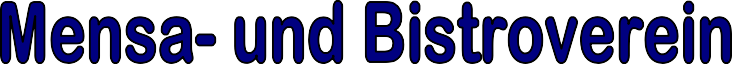 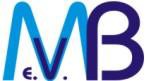 Name des Schülers / der Schülerin Klasse:  	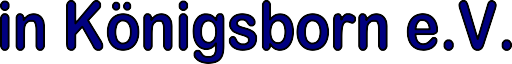 Schule:  	Döbelner Str. 759425 UnnaVorstand:G. Can (Vorsitzende)A. Sparbrod (Schriftführerin)N. Tiemann-Bonse (Kassiererin)Tel.:	02303 – 96804-0 / -16Fax:	02303-96804-50E-Mail: mubv@gek-unna.deBankverbindungSparkasse UnnaKamenIBAN DE88443500600000116186 BiC WELADED1UNNVertrag – 3 Tage-Essen-Abo im Schuljahr 2023/2024Der Vertrag wird geschlossen zwischen dem Mensa- und Bistroverein in Königsborn e.V. und … Name der / des Erziehungsberechtigten: ........................................................................................Name des Kindes: ...........................................................................................................................Anschrift:    .........................................................................................................................................Telefon:............................................................................................................................................E-Mail:    ............................................................................................................................................VertragDas oben genannte Kind aus der Klasse           nimmt ab dem Schuljahr 2023/2024 am Mittagessen im Bistro teil. Der Vertrag wird ab dem 01.08.2023 geschlossen und kann jeweils 4 Wochen vor Halbjahresende gekündigt werden. Eine vorzeitige Kündigung ist nur aufgrund eines Schulwech-sels zum jeweiligen Monatsende möglich.Jedes Kind kann aus dem reichlichen Speiseangebot des Bistros frei auswählen.Die Erziehungsberechtigten verpflichten sich mit diesem Vertrag monatlich 40,- € zu zahlen.Die Zahlung erfolgt über die Erlaubnis, den monatlichen Abo-Betrag per Lastschrift bzw. SEPA-Basis- lastschrift einzuziehen. Beiträge werden in der Regel jeweils am ersten Werktag eines Monats abgebucht. – Die erste SEPA-Lastschrift wird vermutlich am 01.09.2023 ausgeführt.Der/Die Schüler/in erhält für die Laufzeit des Vertrages mittags Zugang zum Mittagstisch im Bistro.Erstattungen sind auf Antrag und Nachweis beim Vorstand ausschließlich aufgrund längerer Krankheit (z.B. bei Krankenhausaufenthalten von mindestens vier Wochen), nicht aber aufgrund einzelner Fehl- tage möglich.Seite 1	Vertrag 3-Tage-AboUnna, den 31.05.2023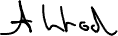 für den VorstandErziehungsberechtigte und Antragsteller/in